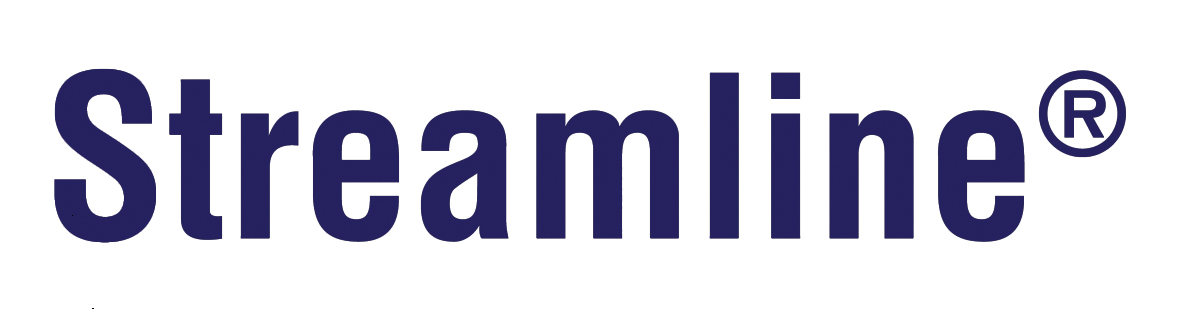 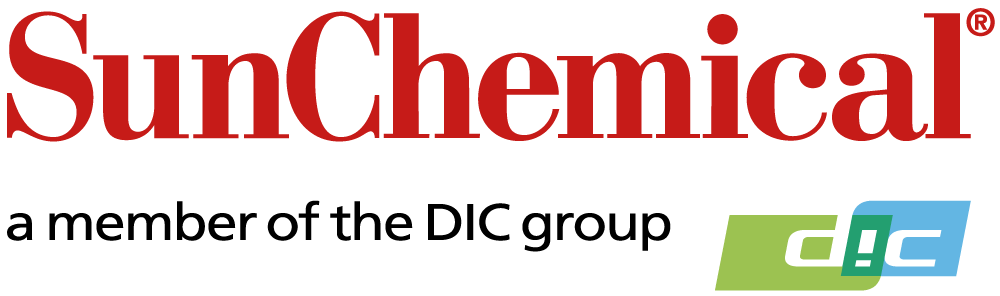 Customer DetailsCustomer DetailsCompany NameAddressAddressPost CodeContact NameTelephone OfficeTelephone EmailMachine DetailsMachine DetailsManufacturerModel NumberColour ConfigurationNumber of ChannelsOrientation - Vertical or HorizontalCurrent Ink DetailsCurrent Ink DetailsCurrent Ink SystemCurrent SupplierCurrent Price (if available)Pre-filled cartridgesBulk SystemConversion RequiredConversion RequiredInk TypeBulk SystemBulk SystemSTECH Bulk System Mutoh VerticalSTECH Bulk System Mutoh HorizontalSTECH Bulk System Roland/MimakiBasic Refillable Tank & FunnelPre-Filled CartridgesPre-Filled CartridgesESL HPQUltima HPQMTH HPQOptima HPQAdditional informationAdditional informationInternal Use OnlyInternal Use OnlyDistributor NameSalesman NameDate of Enquiry